FOR IMMEDIATE RELEASEAUGUST 18, 2020PJ WELCOMES VOISEY WINNER FOR “PRIVATELY (REMIX)”VOISEY APP WINNER TERRIA CHRISHELLE JOINS ACCLAIMED R&B SINGER-SONGWRITER FOR REMIXSTREAM “PRIVATELY (REMIX”) FT. TERRIA CHRISHELLE HEREORIGINIAL TRACK TAKEN FROM HER EP WAITING FOR PARISINCLUDES PREVIOUSLY RELEASED BREAKOUT SINGLE “COUNTERFEIT” + “PRIVATELY” VISUAL AVAILABLE NOWSONGSTRESS CONTINUES HER QUARANTINE TAPES SERIES WITH EMOTIONAL COVER “DEATH BED (COFFEE FOR YOUR HEAD)”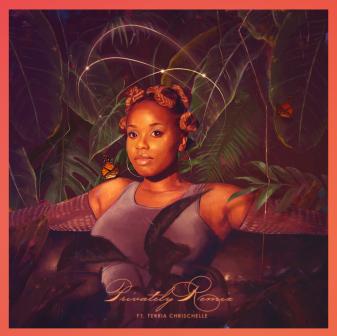 DOWNLOAD HIGH-RES PRESS ASSETS HERE“The award-winning singer-songwriter is making her return to remind everyone of her singing prowess and doing it with pure confidence.” – UPROXX“With a confident, energetic, and daring vibe, “Waiting For Paris” takes dips into pop, soul, and country, all while remaining true to a classic R&B finish.” – LADYGUNNWaiting for Paris . . . feels deeply homespun and wonderfully warm . . . The year is 2020 and PJ is no longer an underdog—she deserves household name status. – AUDIOMACK PJ is breaking boundaries with her latest single “Privately (Remix)” featuring Voisey winner Terria Chrischelle. The songstress recently teamed up with the Voisey App to launch the #PrivatelyChallenge, giving fans the opportunity to remix her original track. Voisey winner Terria Chrischelle slayed the game and PJ welcomed her to the official remix. This is the first time an artist signed to a major label has released a remix featuring a Voisey App winner. PJ is dedicated to supporting upcoming songwriters and passionate about uplifting their voices to make them heard. “Privately (Remix)” featuring Voisey winner Terria Chrischelle is available to stream and download at all major DSPs and streaming services HERE. Further, PJ recently released another installment of her Quarantine Tapes series with an emotional cover of “Death Bed (Coffee For Your Head)” by Powfu. Listen to her incredible cover HERE. The original “Privately” comes off PJ’s EP titled Waiting For Paris which included features from Symba and Dreamville artist, Lute and has half a million streams to date. The EP includes the breakout single “Counterfeit,” which is available for streaming now. Watch the official “Privately” visual HERE. PJ’s single “Element” arrived on the INSECURE: Music From the HBO Original Series, Season 4 soundtrack and was welcomed with an incredible companion visual available HERE. She recently joined fellow soundtrack artists and actors for the official INSECURE Soundtrack Music Panel – watch the talent will dive into discussions on the importance of black music for the culture as well as topics around dating and relationships HERE. Further, the INSECURE soundtrack took over NPR Music in support of the release and featured PJ for their Tiny Desk Concert series – watch her performance HERE.The acclaimed R&B songstress will continue her hugely popular cover series, The Quarantine Tapes, streaming now via SoundCloud. Previous installments include unique versions of such hits as Doja Cat’s “Say So,” Dua Lipa’s “Don’t Start Now,” Justin Bieber’s “Intentions/Yummy,” and labelmate Roddy Ricch’s breakout single “High Fashion.” As if that weren’t enough, PJ also recently shared her current day-to-day with the Recording Academy for a recent installment of their ongoing Quarantine Diaries. PJ has been working hand-in-hand with UPROXX on a number of projects, including Penned By PJ, an exclusive series breaking down the story and craft behind her singles, “Run For Your Money,” “Smoke,” and “Honest.” In addition, PJ joined UPROXX’s popular Instagram for the recent Doing My Part W. PJ. In 2018, embracing a newfound confidence blending pop, soul, and country to create a distinctively original R&B approach she describes simply as “dripping in soul.” Recent singles like “My Best Life“ (watch the official video HERE) and “One Missed Call“ mark an inspiring new era for PJ’s unique artistry. Indeed Essence hailed “One Missed Call” as “a colorful nod to Stevie Wonder,” further praising the track’s “vibrant video” – streaming HERE – for “(featuring) dancing, tons of black girl magic, and a message to listen to your intuition.” As compelling on stage as she is in the studio, PJ has toured alongside such like-minded artists as ELHAE and Pink Sweat$ for his latest 2019 Pink Beginnings 11-city tour run. What’s more, PJ was among the new stars performing last year as part of MTV’s influential PUSH Live concert series. Her single “Steps” recently appeared in the Being Mary Jane season finale in 2019. Raised in Greensboro, NC, PJ moved to Los Angeles in 2014 and quickly became known as a gifted songwriting talent, with hit tracks for such artists as Charlie Puth (“Left Right Left“), Meek Mill (“I Don’t Know (Feat. Paloma Ford)“), and Wiz Khalifa (“True Colors (Feat. Nicki Minaj)“) among her many credits along with incredible collaborations with G-Eazy, Ty Dolla $ign, and more. Her single, ”Tell Me (Feat. Jevon Doe),” racked up over 3.5 million Spotify streams along with acclaim from Ones to Watch, HipHopDX, and many others.ABOUT VOISEYVoisey is a mobile music creation app and community. It provides users with access to instrumental backing tracks (that we refer to as ‘beats’) and vocal effects to make studio quality recordings and videos, known as voiseys. Users can collaborate with each other using the social features in the app. Voiseys can then be shared onto social media sites like Instagram, into messaging apps or downloaded as video files. Learn more via their website HERE.CONNECT WITH PJOFFICIAL | FACEBOOK | TWITTER | INSTAGRAM | YOUTUBEFOR ADDITIONAL PRESS ASSETS, VISIT HER PRESS SITE HEREPRESS CONTACTBrittany Bell | Brittany.Bell@atlanticrecords.com